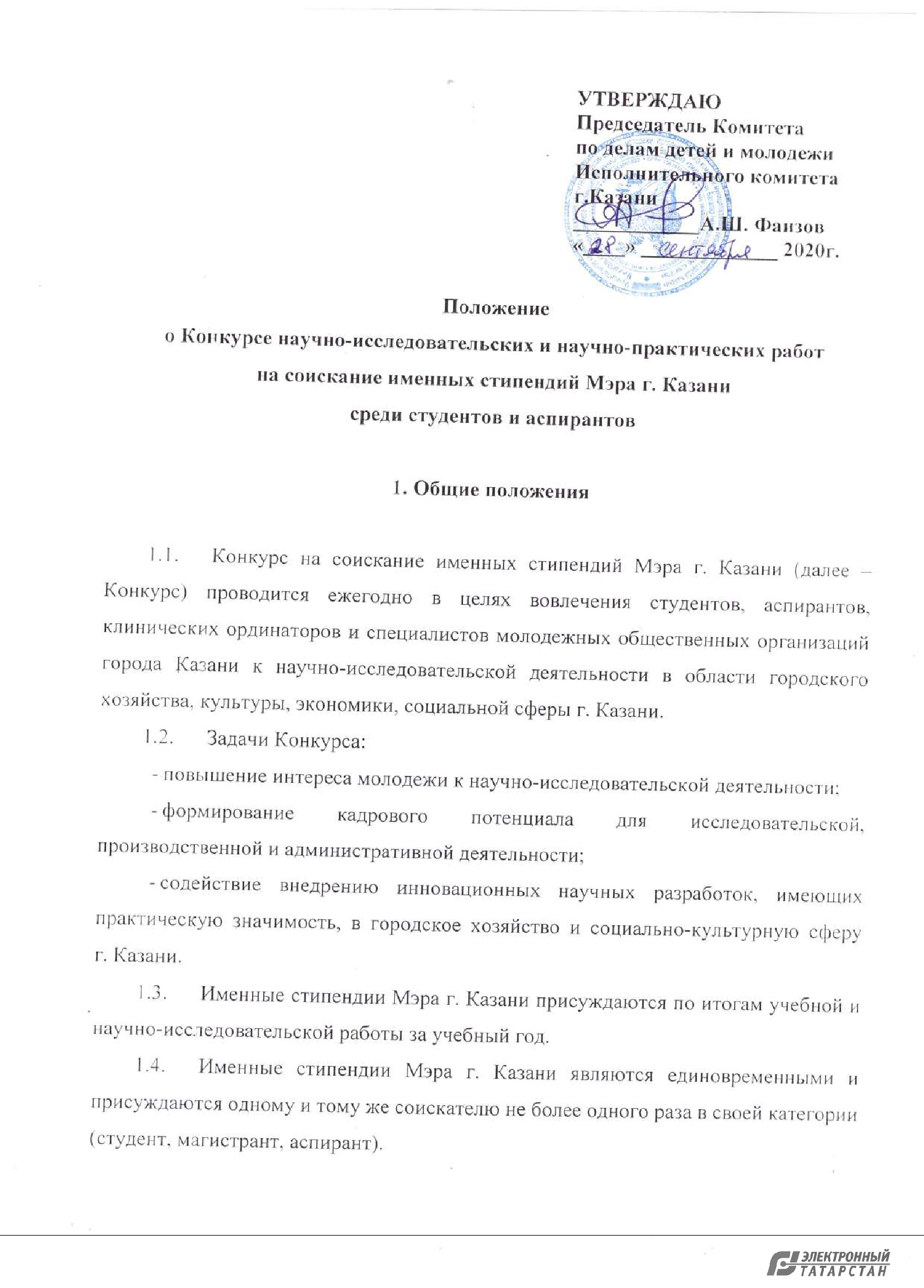 Документ создан в электронной форме. № 177/25-01-09 от 01.10.2020. Исполнитель: Сахарова А.И.Страница 2 из 14. Страница создана: 30.09.2020 16:25Условия участия в Конкурсе2.1.	Участники Конкурса.2.1.1. Участниками Конкурса могут быть студенты очной формы обучения профессиональных образовательных организаций и образовательных организаций высшего образования, аспиранты очной формы обучения образовательных организаций высшего образования и научных организаций, клинические ординаторы, специалисты зарегистрированных в установленном порядке молодежных общественных организаций города Казани, работающие в сфере реализации государственной молодежной политики, в возрасте до 30 лет. Право на участие в конкурсе имеют граждане Российской Федерации.Студенты и аспиранты образовательных и научных организаций, филиалов, расположенных за пределами территории г. Казани, не допускаются к участию в Конкурсе.В Конкурсе не могут принимать участие кандидаты наук.2.1.2 Учащиеся соискатели именных стипендий Мэра г. Казани не должны иметь оценки «удовлетворительно» за прошедший учебный год и академические задолженности.2.1.3. Не допускаются к участию в Конкурсе работы, представленные в соавторстве или коллективами авторов.2.2. Кандидаты на соискание именной стипендии Мэра г. Казани могут быть выдвинуты:руководителями образовательных и научных организаций (ректором или профильным проректором – для образовательных организаций высшего образования, директором – для профессиональных образовательных организаций и научных организаций);учеными (педагогическими, научно-техническими) советами образовательныхнаучных организаций;советами молодых ученых и специалистов образовательных и научных организаций;2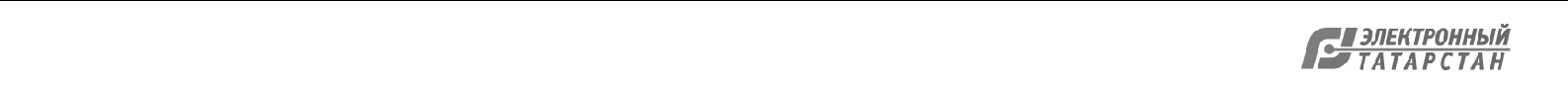 Документ создан в электронной форме. № 177/25-01-09 от 01.10.2020. Исполнитель: Сахарова А.И.Страница 3 из 14. Страница создана: 30.09.2020 16:25высшими коллегиальными органами молодежных общественных объединенийи предприятий, зарегистрированных в установленном порядке на территории г. Казани.2.3. К участию в Конкурсе принимаются научные работы, имеющие практическую значимость для города Казани.2.4. Конкурсные работы должны быть ориентированы на решение проблем реализации приоритетных направлений городского хозяйства, социальной сферы и молодежной политики г. Казани, приведенных в Приложении 1.2.5.	Устанавливаются следующие размеры стипендий:для аспирантов, клинических ординаторов – 16 стипендий по 30 тысяч рублей единовременно;для студентов высших учебных заведений, молодежных общественных объединений – 20 стипендий по 20 тысяч рублей единовременно;- для	студентов	профессиональных	образовательных	учреждений	–2 стипендии по 10 тысяч рублей единовременно;2.6. По представлению членов Экспертной комиссии и по решению Общественного совета по присуждению именных стипендий Мэра г.Казани, количество стипендий и номинаций может быть скорректировано c изменениями объема общего стипендиального фонда. Решение принимается простымбольшинством голосов на заседании Общественного совета по присуждению именных стипендий Мэра г. Казани.Сроки и порядок выдвижения работ на Конкурс3.1. Для участия в Конкурсе соискателю необходимо подать заявку в электронном виде через автоматизированную информационную систему «Молодежь России» по ссылке https://myrosmol.ru/admin/event/50242 до 23:59 часов 31 октября 2020 года, прикрепив следующие сопроводительные документы:а) представление-рекомендация руководителя организации или коллегиальных органов, указанных в п. 2.2 настоящего Положения, о выдвижении кандидата на соискание именной стипендии Мэра г. Казани, заверенное подписью и печатью3Документ создан в электронной форме. № 177/25-01-09 от 01.10.2020. Исполнитель: Сахарова А.И.Страница 4 из 14. Страница создана: 30.09.2020 16:25или оформленное на фирменном бланке. Выписки из протокола заседания кафедры образовательного учреждения не принимаются;б) зачетная книжка за два последних семестра для студентов образовательных организаций; протокол вступительных испытаний для аспирантов первого года обучения; выписка из протокола ежегодной аттестации для аспирантов второго и последующих лет обучения;в) диплом и вкладыш к диплому для магистрантов и аспирантов 1-го года обучения, заверенные направляющей организацией;г) анкета соискателя, содержащая сведения, подтверждающие достигнутые успехи в научной и учебной деятельности (список публикаций по категориям (а) статьи в журналах, индексируемых в международных базах данных Scopus, Web of Science и др., в том числе рекомендованных ВАК РФ; б) статьи в журналах из перечня ВАК; в) статьи в журналах, индексируемых в РИНЦ, и материалы конференций); участие в конкурсах, конференциях; награды; патенты, авторские свидетельства, акты внедрения и т.д.), оформленная в соответствии с требованиями, указанными в Приложении №2;д) конкурсная работа, оформленная в соответствии с пунктом 4 и Приложением №3 настоящего Положения.е) тезисы работы (в формате .doc) объёмом в 1 страницу, оформленные в соответствии с требованиями, указанными в Приложении №4;ж) акт или справка о внедрении результатов научно-исследовательской работы (при наличии);Требования к работам, выдвигаемым на Конкурс4.1. Работа, представляемая на Конкурс, должна быть выполнена в текстовом редакторе Word в соответствии с требуемыми параметрами:ориентация страницы – книжная;поля: верхнее – 2 см, нижнее – 2 см, левое – 2 см, правое – 1 см;Сборник тезисов участников, прошедших в очный тур, будет опубликован при наличии финансирования и размещен на сайте kznscience.ru4Документ создан в электронной форме. № 177/25-01-09 от 01.10.2020. Исполнитель: Сахарова А.И.Страница 5 из 14. Страница создана: 30.09.2020 16:25шрифт – Times New Roman, размер – 14;абзац: красная строка – 1,25 см, интервал – полуторный;перенос – автоматический;выравнивание – по ширине.4.2. Объем представляемой работы – не более 25 машинописных листов, не включая приложений. Обязательна сквозная нумерация страниц.4.3. Структура и содержание представляемой работы должны соответствовать требованиям, представленным в Приложении №3.Работы, оформленные с несоблюдением требований и неполным комплектом сопроводительных документов, не рассматриваются.названии всех прикрепляемых файлов указывается фамилия автора и наименование документа (например, Иванов И.В. Конкурсная работа.doc.)Порядок рассмотрения работ и присуждения именных стипендий Мэра г. Казани5.1. Экспертизу представленных на Конкурс работ осуществляет Экспертная комиссия, состоящая из ведущих специалистов высших образовательных, научных и общественных организаций г. Казани, работающих в различных отраслях наук, утверждаемая Общественным советом по присуждению именных стипендий Мэра г. Казани.Члены Общественного совета и Экспертной комиссии по присуждению именных стипендий Мэра г. Казани не могут быть научными руководителями соискателей именных стипендий.5.2. Конкурсанты защищают свою работу в ходе научно-практической конференции, являющейся очным этапом Конкурса. Очный этап Конкурса проводится по двум направлениям (секциям) – естественнонаучному и социально-гуманитарному – независимо друг от друга. Выбор направления Конкурса осуществляется соискателем самостоятельно на этапе подачи заявки на Конкурс и не может изменяться в процессе Конкурса.5Документ создан в электронной форме. № 177/25-01-09 от 01.10.2020. Исполнитель: Сахарова А.И.Страница 6 из 14. Страница создана: 30.09.2020 16:255.3. Решение о присуждении именных стипендий Мэра г. Казани принимает Общественный совет по присуждению именных стипендий Мэра г.Казани простым большинством голосов по итогам экспертизы, в том числе, по результатам защиты научной работы на научно-практической конференции и дополнительных мероприятий, проводимых в рамках Конкурса. Заседание Общественного совета считается правомочным, если на нем присутствуют не менее 2/3 утвержденного состава.5.4. Победителям Конкурса вручаются специальные дипломы и именные стипендии Мэра г. Казани. Именные стипендии Мэра г. Казани выдаются единовременно.6Документ создан в электронной форме. № 177/25-01-09 от 01.10.2020. Исполнитель: Сахарова А.И.Страница 7 из 14. Страница создана: 30.09.2020 16:25Приложение №1Перечень направлений городского хозяйства, социальной сферы и молодежной политики г. КазаниЕстественнонаучное направление Конкурса:Жилищно-коммунальное хозяйство, строительство и транспорт.Развитие промышленного комплекса, энергетика, энергосбережение и новые материалы.Цифровые и информационные технологии.Здравоохранение и медицина.«Городское» сельское хозяйство, экология и природопользование.Социально-гуманитарное направление Конкурса:Архитектура и развитие городского пространства.Образование, культура, история, сохранение и развитие родного языка.Управление, экономика, инвестиционная привлекательность г. Казани.Правовое обеспечение и общественная безопасность.Молодежная и социальная политика, физическая культура, спорт, туризм.Рекомендательный перечень направлений в области молодежной политики: блогеры, социальные сети, субкультуры, работа с малоактивной молодежью, развитие общественного пространства7Документ создан в электронной форме. № 177/25-01-09 от 01.10.2020. Исполнитель: Сахарова А.И.Страница 8 из 14. Страница создана: 30.09.2020 16:25Приложение №2Анкета соискателяименной стипендии Мэра г. КазаниНаименование образовательной или научной организации / молодежного общественного объединения, выдвигающего соискателя на Конкурс:________________________________________________________________2.ФИО соискателя:________________________________________________________Название конкурсной работы:_____________________________________________Направление в соответствии с Приложением 1:____________(Например: 1. Жилищно-коммунальное хозяйство, строительство и транспорт)Научный руководитель:__________________________________________________Сведения о месте учебы (работы) соискателя:студент / аспирант / специалист молодежного общественного объединения факультет (отделение, место работы) ________________________________________специальность ___________________________________________________________Сведения о достигнутых успехах в научной и учебной деятельности (список публикаций (по категориям), участие в конкурсах, конференциях, награды, акты внедрения и т.д.):_________________________________________________________Дата рождения:_________________________________________________________Контактные телефоны:__________________________________________________Адрес места регистрации: _______________________________________________Паспортные данные: серия __________ номер _________ выдан _____________Идентификационный номер налогоплательщика____________________________Номер свидетельства пенсионного страхования_____________________________Дата заполнения анкеты _____________________Подпись соискателя ______________________На обработку персональных данных согласен ______________подпись соискателяЕсли конкурсная работа носит междисциплинарный характер, необходимо указать не более 2 направлений в соответствии с Приложением 18Документ создан в электронной форме. № 177/25-01-09 от 01.10.2020. Исполнитель: Сахарова А.И.Страница 9 из 14. Страница создана: 30.09.2020 16:25Приложение №3Требования к структуре и содержанию конкурсной работыОбщие требованияОбщий объем конкурсной работы, за исключением приложений, должен быть не более 25 страниц формата А4.Конкурсная работа должна содержать: титульный лист, краткую аннотацию, ключевые слова, введение, основную часть, заключение, список использованной литературы. При необходимости работа может включать в себя дополнительные материалы в виде приложений.Титульный	лист	должен	содержать	следующую	информацию	(образец:Приложение 5):название организации, которую представляет соискатель;название работы;направление, по которому работа подается на Конкурс, в соответствии с Приложением 1;направление  очного  этапа  Конкурса  (естественнонаучное  или  социально-гуманитарное)ФИО соискателя;ФИО, должность, ученая степень, ученое звание научного руководителя (при наличии).Краткая аннотация объемом не более 1 страницы должна содержать:актуальность;новизну;практическую значимость работы;выводы, сделанные по результатам работы и оценку возможности их применения в соответствии с приоритетными направлениями Конкурса.Ключевые слова.9Документ создан в электронной форме. № 177/25-01-09 от 01.10.2020. Исполнитель: Сахарова А.И.Страница 10 из 14. Страница создана: 30.09.2020 16:25Введение должно содержать: обоснование актуальности; цель и задачи работы; объект, предмет, методы исследования; апробацию и внедрение результатов работы (при наличии) (до 3 страниц).Основная часть работы должна отражать историю вопроса, поднимаемого в работе, краткий анализ исследований в этой области и их результаты. В основной части работы должны быть подробно рассмотрены объект, предмет, методы исследования, приведены результаты исследования, на основании анализа приведенных в работе данных должны быть сделаны выводы (до 20 страниц).Заключение должно содержать обобщенные выводы по работе, результаты реализации (при наличии), оценку возможности их применения в соответствии с тематикой Конкурса (до 2 страниц).Список использованной литературы.10Документ создан в электронной форме. № 177/25-01-09 от 01.10.2020. Исполнитель: Сахарова А.И.Страница 11 из 14. Страница создана: 30.09.2020 16:25Приложение №4Требования к оформлению тезисовОбъем тезисов доклада должен составлять одну полную страницу. Тезисы доклада должны быть оформлены с соблюдением следующих требований: текст должен быть набран в редакторе WORD, междустрочный интервал – одинарный, шрифт – Times New Roman, размер – 12, абзацный отступ – 1,25 см, формат страницы – А4 (стандартный машинописный лист), выравнивается по ширине, без переносов, поля слева, справа, сверху и снизу – 2 см.НАЗВАНИЕ ДОКЛАДА (жирные прописные; выравнивание по центру); пустая строка; Фамилия И.О. автора (выравнивание по центру); Фамилия И.О., ученая степень, должность научного руководителя (выравнивание по центру); Название организации; адрес e-mail (выравнивание по центру); пустая строка; текст тезисов с красной строки.В названии файла указывается фамилия автора (например, Иванов И.В. Тезисы.doc)Образец оформления тезисов доклада:РАЗРАБОТКА НОВОГО МЕТОДА ПОЛУЧЕНИЯ КРЕМНИЯ ДЛЯ НУЖДСОЛНЕЧНОЙ ЭНЕРГЕТИКИИванов И.И., студент 4 курсаСидоров П.А., д.т.н., профессор, научный руководительКазанский (Приволжский) федеральный университет, e-mail: ivanov@mail.ruТекст ТекстТекстТекстТекстТекстТекстТекстТекстТекстТекстТекстТекстТекстТекст11Документ создан в электронной форме. № 177/25-01-09 от 01.10.2020. Исполнитель: Сахарова А.И.Страница 12 из 14. Страница создана: 30.09.2020 16:25Приложение №5Конкурс научно-исследовательских и научно-практических работ на соискание именных стипендий Мэра г. Казани среди студентов и аспирантовКОНКУРСНАЯ РАБОТАна тему:«НАЗВАНИЕ РАБОТЫ»Исследуемое направление:«Жилищно-коммунальное хозяйство, строительство и транспорт»Выполнил: подпись________студент/аспирантназвание организации, которуюпредставляет соискательФИО (полностью)Научный руководитель: подпись_ФИО (полностью), должность, ученаястепень, ученое звание научногоруководителя (при наличии)Казань - 202012Документ создан в электронной форме. № 177/25-01-09 от 01.10.2020. Исполнитель: Сахарова А.И.Страница 13 из 14. Страница создана: 30.09.2020 16:25Лист согласования к документу № 177/25-01-09 от 01.10.2020Инициатор согласования: Сахарова А.И. Специалист отдела по работе собразовательными учреждениями и молодежными организациями Комитета по деламдетей и молодёжиСогласование инициировано: 28.09.2020 12:51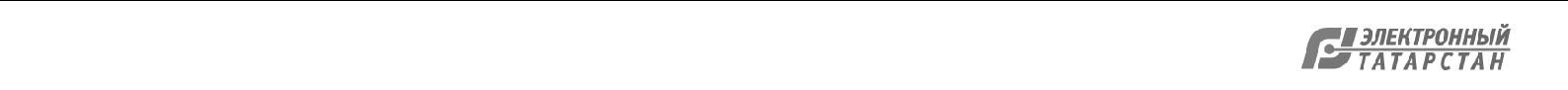 Документ создан в электронной форме. № 177/25-01-09 от 01.10.2020. Исполнитель: Сахарова А.И.Страница 14 из 14. Страница создана: 01.10.2020 09:19Лист согласованияЛист согласованияЛист согласованияЛист согласованияТип согласования: последовательноеТип согласования: последовательноеТип согласования: последовательноеТип согласования: последовательноеТип согласования: последовательноеN°ФИОСрок согласованияРезультат согласованияЗамечания1Шаронова А.В.СогласованоСогласовано-1Шаронова А.В.30.09.2020 - 16:30-30.09.2020 - 16:302Уразаев М.К.ПодписаноПодписано-2Уразаев М.К.30.09.2020 - 17:16-30.09.2020 - 17:16